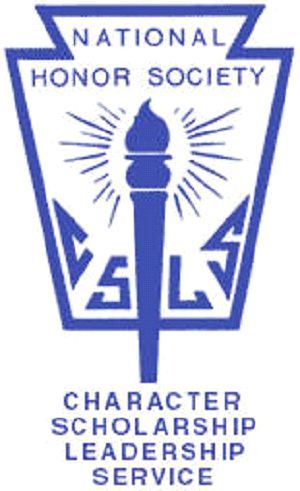 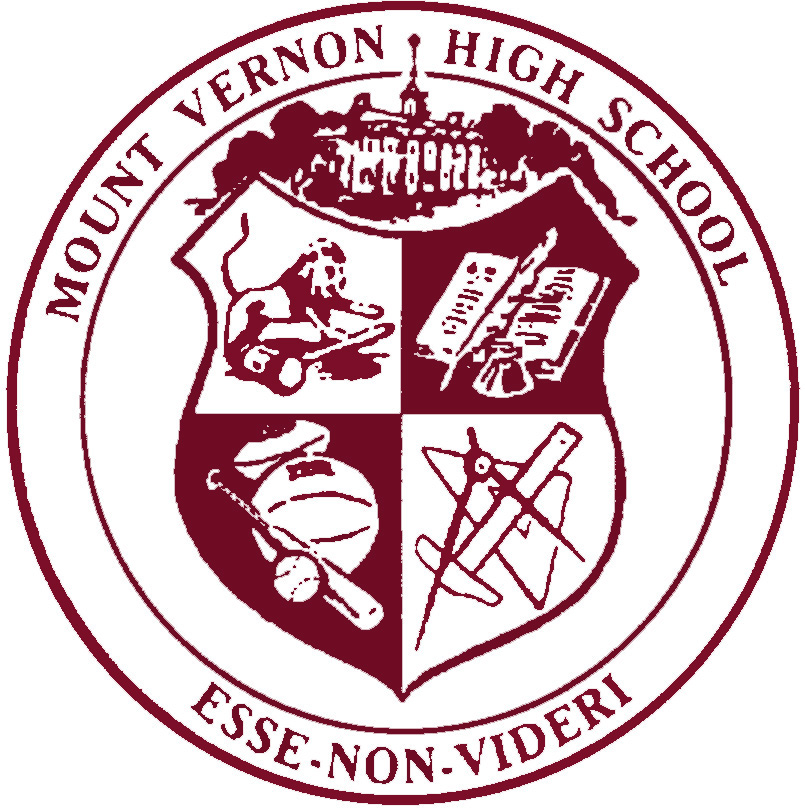      The National Honor Society at MVHS is accepting applications until October 4, 2019. Students must have completed their freshman year, have a minimum cumulative grade point average of 3.5 and must have demonstrated a commitment to service and scholarship.      To apply for acceptance into the NHS, students must:Complete the NHS Application form on link below.Write a reflective essay to the prompt found on the document, on the link belowObtain recommendations from two current or former teachers.     Applicants will have their packets reviewed by a council of MVHS faculty and applicants will be notified about acceptance by October 25, 2019.     For more information about the National Honor Society, visit the website, http://www.nhs.usApplication:		                         https://goo.gl/forms/QD4bhE98G0wObwWg1           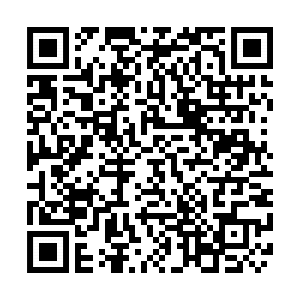 Rubric and prompt: 	                    				Recommendation:https://goo.gl/mNMXeR   						https://goo.gl/forms/kr7etIjTZ6rekf5v2 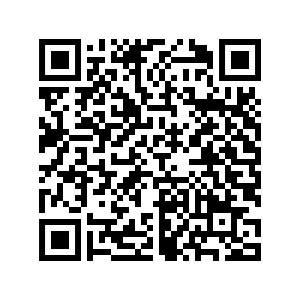 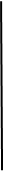 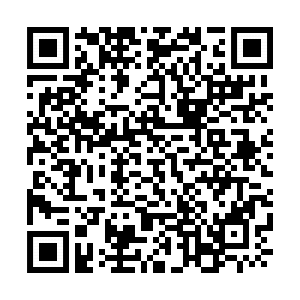 